Приглашаем  на работу врачей следующих специальностей: Детская эндокринология                 Акушерство и гинекологияКардиологияОбщая врачебная практикаОтоларингологияОфтальмологияПедиатрияРентгенологияТерапияТравматология и ортопедияХирургияЭндокринологияПульмонологияАллергологияДетская кардиологияНеврологияУрологияФункциональная диагностикаОнкологияКлиническая фармакология средняя заработная плата врачей в поликлинике (в зависимости от объемов) составляет 60 000 руб. Мощные диагностическая и лечебная базы, высококвалифицированные кадры, постоянный поиск и внедрение передовых технологий в диагностике, лечении, реабилитации, профилактике заболеваний, активное взаимодействие с СамГМУ – основа для реализации приоритетных планов и дальнейшего успешного развития поликлиники.Наш адрес:  г. Тольятти, ул. Свердлова, д.82, Начальник отдела кадров, каб. 123 Телефон:  8 (8482) 37-48-69, 8(927)891-17-64Телефон: приемная главного врача (8482) 37-40-40, факс: (8482) 37-11-89, e-mail: mail@ polikl3.ruПриглашаем  на работу врачей следующих специальностей: Детская эндокринология                 Акушерство и гинекологияКардиологияОбщая врачебная практикаОтоларингологияОфтальмологияПедиатрияРентгенологияТерапияТравматология и ортопедияХирургияЭндокринологияПульмонологияАллергологияДетская кардиологияНеврологияУрологияФункциональная диагностикаОнкологияКлиническая фармакология средняя заработная плата врачей в поликлинике (в зависимости от объемов) составляет 60 000 руб. Мощные диагностическая и лечебная базы, высококвалифицированные кадры, постоянный поиск и внедрение передовых технологий в диагностике, лечении, реабилитации, профилактике заболеваний, активное взаимодействие с СамГМУ – основа для реализации приоритетных планов и дальнейшего успешного развития поликлиники.Наш адрес:  г. Тольятти, ул. Свердлова, д.82, Начальник отдела кадров, каб. 123 Телефон:  8 (8482) 37-48-69, 8(927)891-17-64Телефон: приемная главного врача (8482) 37-40-40, факс: (8482) 37-11-89, e-mail: mail@ polikl3.ruГБУЗ СО «Тольяттинская городская клиническая поликлиника №3»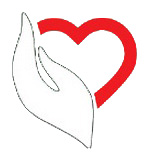 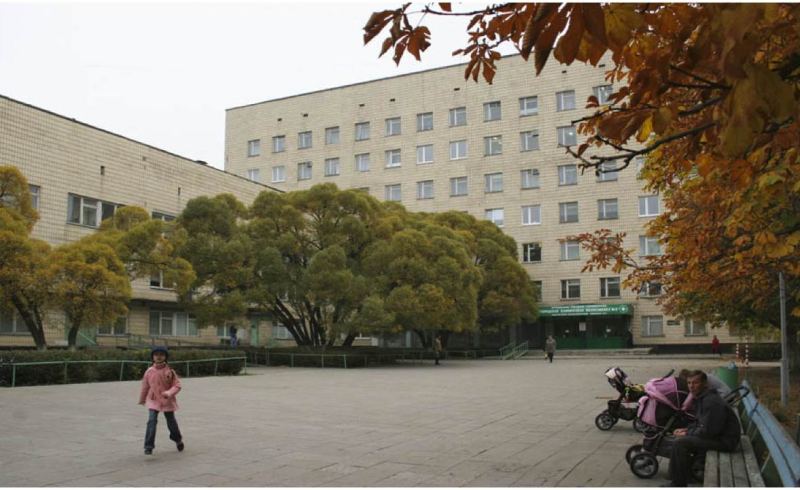 Государственное бюджетное учреждение здравоохранения Самарской области "Тольяттинская городская клиническая поликлиника №3" является крупнейшим амбулаторно-поликлиническим учреждением России и Самарской области, лауреат премии Поволжского клуба качества (2006 г.)Поликлиника оказывает первичную медико-санитарную помощь населению численностью 291138 человек (в т.ч детей 67545ч.) по 45 специальностям. Тольяттинская городская клиническая поликлиника №3 - это дружный коллектив, в котором работают 1295 высококвалифицированных специалиста: 400 врачей, из которых 104 имеют первую и высшие квалификационные категории, 1 заслуженный врач, 2 кандидата медицинских наук, 6 отличников здравоохранения; 895 средних медицинских работника, из них 298 имеют первую и высшую квалификационные категории, 31 медицинская сестра имеют высшее сестринское образование. Приоритетными направлениями деятельности поликлиники являются:Обеспечение доступности качества медицинской помощиРазвитие стационарозамещающих технологийРазвитие профилактического направления, диспансеризации населенияНепрерывное повышение квалификации медицинского персоналаСнижение инфекционной заболеваемости путем проведения всеобщей иммунизации населенияВ структуру поликлиники входят 7 амбулаторно-поликлинических комплексов и офис врачей общей практики, обслуживающие большую часть населения Автозаводского района г.о. Тольятти. В 2020г. открылись  2 новых АПК (для взрослого и детского населения), оснащенных новейшим медицинским оборудованием.Ежедневно нашу поликлинику посещают более 9500 пациентов.На базе поликлиники в 4-х женских консультациях успешно функционирует служба здоровья матери и ребенка.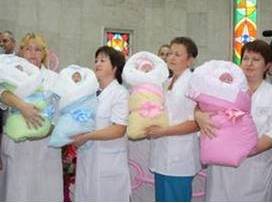 В поликлинике с целью выявления социально-значимых и сердечно-сосудистых заболеваний успешно функционирует отделение медицинской профилактики, в рамках работы которого осуществляется программа диспансеризации отдельных групп взрослого населения. Эффективно работает отделение неотложной медицинской помощи.В 2021г. в ГБУЗ СО « ТГКП №3» начал функционировать Центр амбулаторной онкологической помощи ( ЦАОП) для оказания онкологической помощи населению г.о.Тольятти.ГБУЗ СО «ТГКП №3» является клинической базой Института последипломного образования Самарского государственного медицинского университета по подготовке врачей общей практики.Молодым специалистам, принятым на работу в поликлинику предоставляется: В соответствии с Постановлением Правительства Самарской области от 27.11.2013 г. №674 Об утверждении государственной программы Самарской области « Развитие здравоохранения в Самарской области на 2014-2023г.» врачам, завершившим профессиональное обучение  в том числе и в ординатуре и приступившим к работе в государственные учреждения здравоохранения Самарской области по наиболее востребованным специальностям – осуществляется выплата в виде единовременного пособия на обустройство в размере 200000 рублей (выплачивается без удержания суммы налога на доходы).В соответствии с Коллективным договором учреждения в течение года после окончания высшего учебного заведения, по следующим  специальностям:  участковый врач-терапевт, участковый врач-педиатр, врач общей практики:-  выплачиваются подъемные на обустройство в размере        57 500 рублей (с учетом удержания подоходного налога);- в течение трех лет к ежегодному отпуску выдается дополнительное пособие в размере 25 000 рублей.Врачам предоставляется возможность последипломной переподготовки по наиболее востребованным специальностям за счёт средств поликлиники.